Разработка урока иностранного языка  с использованием игровых технологийПредмет: английский языкТема: Закрепление пройденного материала по нескольким темамПродолжительность урока: 40 минутКласс: 2Технологии: информационно-коммуникативные, игровые.Тип урока: урок применения знаний и уменийГруппа: 12 человек.Методы обучения: объяснительно-иллюстративный, словесный, поисковый.Цели:Практические:- активизация навыков устной речи;-развитие лексических навыков по темам «Алфавит» , «Цвета», «Цифры», «Животные».Развивающие:-совершенствовать умения и навыки устной речи;-запрашивать информацию, используя вопросительные предложения Is it …?;- развивать языковые, интеллектуальные и творческие способности учащихся.Воспитательные:-воспитывать чувства товарищества, коллективизма, взаимопомощи и ответственности;-совершенствовать навыки группового взаимодействия.Оборудование: аудиозапись, ноутбук, презентация к мероприятию, видео, карточки, буквы алфавита, цветные карандаши, нарисованные корзины, карточки с именами существительнымиОписание технологийОсновные принципы проведения урока: доступность, научность, связь с жизнью;Ожидаемый результат обучения: закрепление пройденного материала и умение применить его на практике. активизация речемыслительной активности обучающихся; повышение интереса школьников к изучению английского языка;План урока:Организационный этап. Цель: Создание позитивной атмосферы, настрой на рабочий лад.  1. Приветствие2. Фонетическая разминка ( поем песенку из видео  про алфавит)II  Вхождение в тему (сообщение цели урока)Цель: Обеспечить мотивацию учебной деятельности. Деление на командыПроведение конкурсовКонкурс 1. Цель: Повторение алфавита. Нужно расставить  буквы в правильном порядке.Конкурс 2. Расшифровать цифру буквой.III Повторение цифр от 1-10Конкурс 3. Восстановить стихотворение, используя цифры по-английскиКонкурс 4. Кто лучше знает цифры. (представители каждой команды выходят к доске, учитель называет цифру, а ученик должен обвести ее)Физкультминутка. Видео с песней про цвета.Цель: Повторение цветовКонкурс 5. Посмотреть на экран и назвать, какого цвета , шарики не повторяясь.IV Закрепление материала по теме»Животные»Конкурс 6. Учитель показывает каждому учащемуся игрушку, нужно назвать ее по -английски, не ошибаясь.Конкурс 7. Угадай, какое животное нарисовано.( Дети около доски рисуют животное, а команды должны угадать какое животное изображено.Вопрос учеников и ответы : Is it a dog? Yes,it is./ No, it isn`t.)Физкультминутка. Видео с песенкой про животные во мн.числе.Конкурс 8. «Волшебные корзины»Цель:  закрепление множественного числа имен существительных.Учитель прикрепляет корзинам всевозможные окончания имен существительных во множественном числе. Каждый ученик выходит к доске, вытягивает карточку со словом и кладет в нужную корзину. Физкультминутка «Clap your hands”V. Рефлексия учебной деятельности.Обобщение знаний и подведение итогов.Оценка деятельности.Вручение грамот каждой команде.Ход мероприятияОрганизационный момент.- Good morning. Good morning! - Good morning to you!- Good morning! Good morning! I`m glad to see you! - We have a party today! The party «Enjoy English». We shall sing, we shall dance, We shall speak and read at once!-You know all letters well. You can read them and pronounce! Ребята, вы согласны со мной, алфавит важен нам?- Вот решили вы дружить. Людям в книжечках служить.И неважно кто и где стоит. И с кого начался алфавит!- Let`s sing a song «The ABC» (Поём песню из видео)-Fine! Thank you!Сегодня вы разделитесь на 2 команды и будете соревноваться в разных конкурсах в том, кто знает изученный нами материал лучше. Каждый из вас достанет из коробочки одну карточку. Если это будет кружочек, то вы в команде «The Sun» , то есть «Солнце», если треугольник - «The Moon» - «Луна». Разделились на команды! За каждую победу команда получает звездочку . А сейчас давайте поиграем: Let`s play!Проведение конкурсов.Конкурс 1. Now you should put the letters in ABC order.-Ученики должны расставить буквы в алфавитном порядке.Ход игры: Учитель показывает каждому из участников игры 5 карточек с буквами английского алфавита. Выигрывает тот, кто правильно и без ошибок, без пауз, называет все 5 букв.  Конкурс 2: расшифровать слово, заменив цифры буквами алфавита.( alphabet )-Very good!Конкурс 3Do you know the numerals from 1 to 10 ? Let`s count from 1 to 10.One, two, three, four, five, six, seven, eight, nine, ten. (Дети считают хором).Very good!- Ребята, помогите мне восстановить стихотворение. Вы будете произносить цифры на английском языке.Нам купили сладости,Прыгаем от радости.А делить ириски Будем по-английскиOne, two, threeOne, two, three.Вышло каждому по-три.Чтобы выучить весь счет, В сад меня сестра зовет.1.Распускается тюльпан.Я считаю –это one.2.Вот и лилия в цвету.Это 2, а значит –two.3.Мне сестра кричит:Смотри, куст жасмина – это three.4.Про деревья не забыли.Это будет four – четыре.5.Вот сирень в сторонке.Это five – пятерка.6.Под окном у нас ирис.Это шесть, а значит – six.7.На моей рубашке вышиты ромашки.Посчитав, скажу я всем:Это, seven, то есть семь.8.У подножья ивы выросла крапива.Хоть ее противней нет,Это восемь, или eight.9.Вот и пугало стоит, охраняет грядки.Очень страшное на вид, это nine- девятка.10.Виноград растет у стен, Я считаю: десять –ten.One, two, three, four, five, six…Я считаю как артист,С выраженьем, громко,Радую сестренку.Конкурс 4. Кто лучше знает цифры.Ход игры: Представители от каждой команды выходят к доске, на которой написаны цифры (не по-порядку). Учитель называет цифру, ученик ищет ее на доске и обводит цветным мелом. Побеждает тот, кто без ошибок обведет нужные цифры.- Well done!Конкурс 5. Кто знает все цвета? Do you know the colours?Физкультминутка. Ребята, давайте вспомним названия цветов. (Смотрим видео) (приложение 1)(У одного из учеников уже подготовлены на парте карандаши, учитель подходя к нему спрашивает: What colour is it? -It is blue.) -А теперь посмотрите на экран. Вы там можете увидеть разноцветные шарики.  Каждая команда должна назвать какого цвета эти шарики не повторяясь. Если все в команде назвали все цвета правильно, та команда и выиграла. - Какие вы молодцы, ребята! Давайте похлопает друг другу!Excellent!Повторение животных. Учитель показывает каждому учащемуся игрушку. Ученики называют ее по-английски.Конкурс 6. Угадай какое животное нарисовано.Ход игры: выходят к доске по одному представителю с каждой команды.Дети около доски рисуют животное, а команды должны угадать какое животное изображено.( Во время этой игры звучит задорная музыка). Вопрос учеников и ответы : Is it a dog? Yes,it is./ No, it isn`t.- Good!Физкультминутка. Видео с песней про животных во множественном числеКонкурс 7. «Волшебная корзина»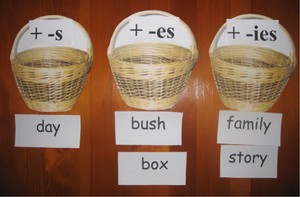 Ход игры: делаем из бумаги 5 корзинок (или мешков) и карточки с именами существительным). К корзинам прикрепляем (или записываем на самих корзинах) всевозможные окончания имен существительных во множественном числе:- первая корзина – окончание -s- вторая корзина – окончание -es- третья корзина – окончание -ies- четвертая корзина – окончание -ves- пятая корзина – (исключения)Вешаем корзины с разными окончаниями на доску. Ученик из каждой команды  подходит  к доске, тянет карточку с существительным и кладет слово в нужную корзину. Затем учитель проверяет, у кого больше правильных ответов. (приложение 2)Well done! Вы сегодня все очень хорошо поработали, поэтому победила дружба!And now let`s sing a song «Clap your hands»:Clap, clap, clap your hands.Clap your hands together.Stamp, stamp, stamp your feet,Stamp your feet together.Touch, touch, touch your ears,Touch your ears, together.Touch, touch, touch your cheeks,Touch your cheeks, together.Shake, shake, shake, your hands,Shake your hands together.Smile, smile at your friends,Let us smile together.Thank you!Подведение итогов.Подводим итоги, награждаем каждую команду дипломами.- Ребята, вы сегодня молодцы, все знаете и умеете! Давайте еще раз громко похлопаем друг другу! Спасибо вам, спасибо нашим гостям!Вот и закончился наш праздник!Thank you! Good-bye!Приложение 2 A dogA churhA childA toothA pencilA penA boxA dayA ladyA mouseA wolfA shelfA storyA wifeA manA boxA wishA dressA footToyA playA bookA  filmAn orangeA schoolA pageA sheepИнформационно-коммуникационные технологии-демонстрационный показ слайдов по темам», «Животные», »Цифры», «Цвета».Игровые технологииЗадания в игровой форме на каждом этапе урока.Здоровьесберегающие технологии-разнообразные виды работы, новизна и нетрадиционность материала;-использование приема релаксации в конце урока;11216812520